SEMANA DEL 12 AL 17 DE MARZOSEMANA 9VALOR: EL PERDÓNLos maestros NO colocarán tareas para permitir la concentración de los estudiantes en la preparación y presentación de las evaluaciones.OBSERVACIONES:1. La evaluación de Física para 10° y 11° se realizará el día martes 20 de marzo en la segunda hora de clase2. El equipo directivo  agradecemos a todos los maestros cumplir durante el transcurso de la semana la actividad de las carteleras.3. Invitamos a todos los maestros y directivos a fomentar el cumplimiento al Manual de Convivencia: Puntualidad, uso del  uniforme, control en el  uso de los celulares,  prohibición de ventas por parte de estudiantes y controlar salidas de estudiantes en momentos de clases, entre otros.4. A todos los estudiantes que participaron  en los grupos de campañas para elección de los diferentes estamentos del Gobierno Escolar  RECONOCIMIENTO. Para éstos un estímulo en diferentes áreas como bien lo valoren los maestros.FELICITACIONESA LOS MAESTROS DEL NÚCLEO SOCIAL-ETICO-POLÍTICO POR LA EXCELENTE PROGRAMACIÓN EN LA JORNADA DEMOCRÁTICA ESCOLAR Y TODO EL PROCESO DE PARTICIPACIÓN CON TODOS LOS ESTAMENTOS.“El arte supremo del maestro es despertar el placer de la expresión creativa y el conocimiento”. Albert Einstein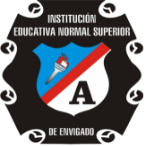 INSTITUCION EDUCATIVA ESCUELA NORMALSUPERIOR DE ENVIGADOCRONOGRAMA 2018FECHAACTIVIDADASISTENTESHORALUGARRESPONSABLESMARZO LUNES 12Primer encuentro Maestras de grado primero Maestras grado primero   7:00 am  a 12m y 1:00a 4 pm  Servicio de primera infancia ubicada en la Junta de Acción Comunal del Dorado.Dirección: calle 40ª #40F sur 09. Ubicada al lado de la escuela John F. Kennedy.Secretaria de Educación  MARZO LUNES 12Evaluaciones -Orientación  Vocac.- Cultura Pedagógica -Seminario de Observación y Es.-Investigación -Fundamentación Pedagógica  -Evaluación Práctica PedagógicaEstudiantes 6°sEstudiantes  7°s Estudiantes 8°sEstudiantes 9°s  Estudiantes 11° 10° 2da.hora  3da.hora de claseAulas de claseMaestrosEstudiantesPadres de familiaMARTES13Capacitación gestión del riesgo y P.A.EMargarita Rendón y Rector 10:30 am Casa de la cultura Secretaría de Educación MARTES13Reunión comité de ApoyoCoordinadores 2:00 pm Rectoría Rector MARTES13EvaluacionesSociales Filosofía Economía y Política 1° a 11°6° a 11°10° y 11°2da.  hora  3ra. hora 4ta. hora Aulas de claseMaestrosEstudiantesPadres de familiaMIERCOLES 14EvaluacionesCiencias Naturales Química  Didáctica 1° a 9°10° y 11°2da.hora  2ra.hora  3ta.hora Aulas de claseMaestrosEstudiantesPadres de familiaDel 14 al 23Evaluaciones parcialesFormación ComplementariaJornada de estudioAulas claseMaestros formadores y en formación.JUEVES15Posesión de Personeros municipales Personero y delegados del comité de democracia 9:00am a 12mTeatro municipal Personería municipal JUEVES15Pre ICFES Grupos grado 11°s3:30 pm a 6:00 pm Salones de clase UdeACoord. Acad    JUEVES15EvaluacionesInglés Lenguaje Lectura Crítica Estudiantes 1° a 11°Estudiantes 1° a 11°Estudiantes 3° a 11°2da. hora 3ra. hora 4ta. hora Aulas de claseMaestrosEstudiantesPadres de familiaJUEVES15Reunión grupo rectores lideres trasformadores  Comité de Apoyo  2:00 pm a 5:00 pm  Rectoría  Rector  JUEVES15Encuentro de Padres Padres de Familia 6:00pm  Sede Fernando González Rector VIERNES  17 DE MARZOComité de Apoyo Integrantes 11:30 am Rectoría Rector VIERNES  17 DE MARZOEvaluacionesMatemáticas Estadística/geo. 1° a 11°2da.  hora de clase 3ra. Aulas de claseMaestrosEstudiantesPadres de familiaVIERNES  17 DE MARZOPre ICFES Grupos grado 10.32:45 pm a 6:00 pm Aula de clase UdeACoord. Acad  SÁBADO 18 DE MARZO Semillas de Paz Alumnos inscritos 2:00 pmAtardecer rector